♥第29屆世代家庭孝親表揚 報名推薦表♥報名表交件方式（擇一報名）：※活動網頁-線上報名      ※Email報名 hondaottfb@gmail.com ※親自送件至弘道各地辦公室(地址請上弘道官網查詢)  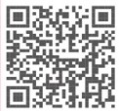 ※郵寄報名 40341臺中市西區民權路234號6樓  ※洽詢電話 (04)22060698分機619余小姐「弘道老人福利基金會」與「瓦城泰統慈善基金會」(以下統一簡稱主辦單位)基本活動之聯繫、辦理及管理等業務，需蒐集、虛理及利用您的個人資料含姓名/出生年月日/身分證字號/地址/電話/報名照片與影片/活動照片影片/及其他得以直接或間接識別個人的資訊，主辦單位將在合於本活動業務範內及依業務需求委外單位處理您的個人資料以合理方使用您的資料，並善盡監督之責。您對於提供之個人資料，得行使下列權利：查詢/閱覽/複製/補充/更正/亦可隨時請求停止處理/利用即刪除，您亦可拒絕提供相關之個人資料，惟可能無法獲得或可能影響主辦單位提供之相服務。您已詳聞上述内容，並同意主辦單位得於合理範圍內處理及使用您的個人資料，若不同意上述内容，請於三日内以電話或電子郵件與主位聯絡。◎上述未盡事宜，主辦單位保留調整活動與獎項細節之權利，並有權對本活動所有事宜做出解釋或裁決。聯絡電话(04)2206-0698分機619 余小姐 推薦者姓名推薦單位推薦單位推薦單位 若無則免填寫 若無則免填寫 若無則免填寫 若無則免填寫職稱職稱職稱職稱 若無則免填寫聯絡電話聯絡手機聯絡手機聯絡手機與推薦家庭關係 若無則免填寫 若無則免填寫 若無則免填寫 若無則免填寫 若無則免填寫聯絡地址□□□□□□□□□□□□□□□□□□□□□□□□□□□□□□□□□□□□□□□□□□□□□□□□□□□家庭資料欄家庭資料欄家庭資料欄家庭資料欄家庭資料欄家庭資料欄家庭資料欄家庭資料欄家庭資料欄家庭資料欄家庭資料欄家庭資料欄家庭資料欄家庭資料欄家庭資料欄家庭資料欄家庭資料欄家庭資料欄家庭主要聯絡人姓名家庭主要聯絡人姓名家庭主要聯絡人姓名主要聯絡人家庭角色主要聯絡人家庭角色主要聯絡人家庭角色□兒子 □女兒 □媳婦 □女婿 □孫子／女 □其他___________□兒子 □女兒 □媳婦 □女婿 □孫子／女 □其他___________□兒子 □女兒 □媳婦 □女婿 □孫子／女 □其他___________□兒子 □女兒 □媳婦 □女婿 □孫子／女 □其他___________□兒子 □女兒 □媳婦 □女婿 □孫子／女 □其他___________□兒子 □女兒 □媳婦 □女婿 □孫子／女 □其他___________□兒子 □女兒 □媳婦 □女婿 □孫子／女 □其他___________□兒子 □女兒 □媳婦 □女婿 □孫子／女 □其他___________聯絡電話聯絡電話聯絡電話手機手機手機LINE IDLINE ID若無則免填寫若無則免填寫家　　庭最年長之長輩資料長輩需年滿65歲(民國47年10月1日前出生)家　　庭最年長之長輩資料長輩需年滿65歲(民國47年10月1日前出生)稱謂性別姓名姓名姓名姓名姓名姓名出生年月日出生年月日出生年月日出生年月日出生年月日備註備註備註家　　庭最年長之長輩資料長輩需年滿65歲(民國47年10月1日前出生)家　　庭最年長之長輩資料長輩需年滿65歲(民國47年10月1日前出生)父男 若已歿則免填寫 若已歿則免填寫 若已歿則免填寫 若已歿則免填寫 若已歿則免填寫 若已歿則免填寫民國      年      月      日民國      年      月      日民國      年      月      日民國      年      月      日民國      年      月      日家　　庭最年長之長輩資料長輩需年滿65歲(民國47年10月1日前出生)家　　庭最年長之長輩資料長輩需年滿65歲(民國47年10月1日前出生)母女若已歿則免填寫若已歿則免填寫若已歿則免填寫若已歿則免填寫若已歿則免填寫若已歿則免填寫民國      年      月      日民國      年      月      日民國      年      月      日民國      年      月      日民國      年      月      日家    庭居住型態與最年長之長輩同住年數家    庭居住型態與最年長之長輩同住年數□同住________年(□三代同堂 □四代同堂 □五代同堂) □不同住________年(□同鄰/同社區 □同縣市 □其他___________________(例：同住10年，住機構5年) □同住________年(□三代同堂 □四代同堂 □五代同堂) □不同住________年(□同鄰/同社區 □同縣市 □其他___________________(例：同住10年，住機構5年) □同住________年(□三代同堂 □四代同堂 □五代同堂) □不同住________年(□同鄰/同社區 □同縣市 □其他___________________(例：同住10年，住機構5年) □同住________年(□三代同堂 □四代同堂 □五代同堂) □不同住________年(□同鄰/同社區 □同縣市 □其他___________________(例：同住10年，住機構5年) □同住________年(□三代同堂 □四代同堂 □五代同堂) □不同住________年(□同鄰/同社區 □同縣市 □其他___________________(例：同住10年，住機構5年) □同住________年(□三代同堂 □四代同堂 □五代同堂) □不同住________年(□同鄰/同社區 □同縣市 □其他___________________(例：同住10年，住機構5年) □同住________年(□三代同堂 □四代同堂 □五代同堂) □不同住________年(□同鄰/同社區 □同縣市 □其他___________________(例：同住10年，住機構5年) □同住________年(□三代同堂 □四代同堂 □五代同堂) □不同住________年(□同鄰/同社區 □同縣市 □其他___________________(例：同住10年，住機構5年) □同住________年(□三代同堂 □四代同堂 □五代同堂) □不同住________年(□同鄰/同社區 □同縣市 □其他___________________(例：同住10年，住機構5年) □同住________年(□三代同堂 □四代同堂 □五代同堂) □不同住________年(□同鄰/同社區 □同縣市 □其他___________________(例：同住10年，住機構5年) □同住________年(□三代同堂 □四代同堂 □五代同堂) □不同住________年(□同鄰/同社區 □同縣市 □其他___________________(例：同住10年，住機構5年) □同住________年(□三代同堂 □四代同堂 □五代同堂) □不同住________年(□同鄰/同社區 □同縣市 □其他___________________(例：同住10年，住機構5年) □同住________年(□三代同堂 □四代同堂 □五代同堂) □不同住________年(□同鄰/同社區 □同縣市 □其他___________________(例：同住10年，住機構5年) □同住________年(□三代同堂 □四代同堂 □五代同堂) □不同住________年(□同鄰/同社區 □同縣市 □其他___________________(例：同住10年，住機構5年) □同住________年(□三代同堂 □四代同堂 □五代同堂) □不同住________年(□同鄰/同社區 □同縣市 □其他___________________(例：同住10年，住機構5年) □同住________年(□三代同堂 □四代同堂 □五代同堂) □不同住________年(□同鄰/同社區 □同縣市 □其他___________________(例：同住10年，住機構5年) 受推薦家庭一律經本會訪員安排訪視及評審會議評選受推薦家庭一律經本會訪員安排訪視及評審會議評選受推薦家庭一律經本會訪員安排訪視及評審會議評選受推薦家庭一律經本會訪員安排訪視及評審會議評選受推薦家庭一律經本會訪員安排訪視及評審會議評選受推薦家庭一律經本會訪員安排訪視及評審會議評選受推薦家庭一律經本會訪員安排訪視及評審會議評選受推薦家庭一律經本會訪員安排訪視及評審會議評選受推薦家庭一律經本會訪員安排訪視及評審會議評選受推薦家庭一律經本會訪員安排訪視及評審會議評選受推薦家庭一律經本會訪員安排訪視及評審會議評選受推薦家庭一律經本會訪員安排訪視及評審會議評選受推薦家庭一律經本會訪員安排訪視及評審會議評選受推薦家庭一律經本會訪員安排訪視及評審會議評選受推薦家庭一律經本會訪員安排訪視及評審會議評選受推薦家庭一律經本會訪員安排訪視及評審會議評選受推薦家庭一律經本會訪員安排訪視及評審會議評選受推薦家庭一律經本會訪員安排訪視及評審會議評選家訪時間□平日   □假日□平日   □假日□平日   □假日□平日   □假日時段時段時段□早上9點-12點　□下午3點-6點　□不拘　□其他時段______________□早上9點-12點　□下午3點-6點　□不拘　□其他時段______________□早上9點-12點　□下午3點-6點　□不拘　□其他時段______________□早上9點-12點　□下午3點-6點　□不拘　□其他時段______________□早上9點-12點　□下午3點-6點　□不拘　□其他時段______________□早上9點-12點　□下午3點-6點　□不拘　□其他時段______________□早上9點-12點　□下午3點-6點　□不拘　□其他時段______________□早上9點-12點　□下午3點-6點　□不拘　□其他時段______________□早上9點-12點　□下午3點-6點　□不拘　□其他時段______________□早上9點-12點　□下午3點-6點　□不拘　□其他時段______________家訪地址□□□□□□□□□□□□□□□□□□□□□□□□□□□□□□□□□□□□□□□□□□□□□□□□□□□訊息來源□弘道員工/志工　□弘道官網  □弘道FB □網路新聞　□弘道刊物  □弘道電子報  □獎金獵人網路平台□瓦城餐廳 □瓦城泰國料理FB  □瓦城基金會FB  □瓦城員工  □郵寄簡章 □學校 □公文 □其他 ___________________________□弘道員工/志工　□弘道官網  □弘道FB □網路新聞　□弘道刊物  □弘道電子報  □獎金獵人網路平台□瓦城餐廳 □瓦城泰國料理FB  □瓦城基金會FB  □瓦城員工  □郵寄簡章 □學校 □公文 □其他 ___________________________□弘道員工/志工　□弘道官網  □弘道FB □網路新聞　□弘道刊物  □弘道電子報  □獎金獵人網路平台□瓦城餐廳 □瓦城泰國料理FB  □瓦城基金會FB  □瓦城員工  □郵寄簡章 □學校 □公文 □其他 ___________________________□弘道員工/志工　□弘道官網  □弘道FB □網路新聞　□弘道刊物  □弘道電子報  □獎金獵人網路平台□瓦城餐廳 □瓦城泰國料理FB  □瓦城基金會FB  □瓦城員工  □郵寄簡章 □學校 □公文 □其他 ___________________________□弘道員工/志工　□弘道官網  □弘道FB □網路新聞　□弘道刊物  □弘道電子報  □獎金獵人網路平台□瓦城餐廳 □瓦城泰國料理FB  □瓦城基金會FB  □瓦城員工  □郵寄簡章 □學校 □公文 □其他 ___________________________□弘道員工/志工　□弘道官網  □弘道FB □網路新聞　□弘道刊物  □弘道電子報  □獎金獵人網路平台□瓦城餐廳 □瓦城泰國料理FB  □瓦城基金會FB  □瓦城員工  □郵寄簡章 □學校 □公文 □其他 ___________________________□弘道員工/志工　□弘道官網  □弘道FB □網路新聞　□弘道刊物  □弘道電子報  □獎金獵人網路平台□瓦城餐廳 □瓦城泰國料理FB  □瓦城基金會FB  □瓦城員工  □郵寄簡章 □學校 □公文 □其他 ___________________________□弘道員工/志工　□弘道官網  □弘道FB □網路新聞　□弘道刊物  □弘道電子報  □獎金獵人網路平台□瓦城餐廳 □瓦城泰國料理FB  □瓦城基金會FB  □瓦城員工  □郵寄簡章 □學校 □公文 □其他 ___________________________□弘道員工/志工　□弘道官網  □弘道FB □網路新聞　□弘道刊物  □弘道電子報  □獎金獵人網路平台□瓦城餐廳 □瓦城泰國料理FB  □瓦城基金會FB  □瓦城員工  □郵寄簡章 □學校 □公文 □其他 ___________________________□弘道員工/志工　□弘道官網  □弘道FB □網路新聞　□弘道刊物  □弘道電子報  □獎金獵人網路平台□瓦城餐廳 □瓦城泰國料理FB  □瓦城基金會FB  □瓦城員工  □郵寄簡章 □學校 □公文 □其他 ___________________________□弘道員工/志工　□弘道官網  □弘道FB □網路新聞　□弘道刊物  □弘道電子報  □獎金獵人網路平台□瓦城餐廳 □瓦城泰國料理FB  □瓦城基金會FB  □瓦城員工  □郵寄簡章 □學校 □公文 □其他 ___________________________□弘道員工/志工　□弘道官網  □弘道FB □網路新聞　□弘道刊物  □弘道電子報  □獎金獵人網路平台□瓦城餐廳 □瓦城泰國料理FB  □瓦城基金會FB  □瓦城員工  □郵寄簡章 □學校 □公文 □其他 ___________________________□弘道員工/志工　□弘道官網  □弘道FB □網路新聞　□弘道刊物  □弘道電子報  □獎金獵人網路平台□瓦城餐廳 □瓦城泰國料理FB  □瓦城基金會FB  □瓦城員工  □郵寄簡章 □學校 □公文 □其他 ___________________________□弘道員工/志工　□弘道官網  □弘道FB □網路新聞　□弘道刊物  □弘道電子報  □獎金獵人網路平台□瓦城餐廳 □瓦城泰國料理FB  □瓦城基金會FB  □瓦城員工  □郵寄簡章 □學校 □公文 □其他 ___________________________□弘道員工/志工　□弘道官網  □弘道FB □網路新聞　□弘道刊物  □弘道電子報  □獎金獵人網路平台□瓦城餐廳 □瓦城泰國料理FB  □瓦城基金會FB  □瓦城員工  □郵寄簡章 □學校 □公文 □其他 ___________________________□弘道員工/志工　□弘道官網  □弘道FB □網路新聞　□弘道刊物  □弘道電子報  □獎金獵人網路平台□瓦城餐廳 □瓦城泰國料理FB  □瓦城基金會FB  □瓦城員工  □郵寄簡章 □學校 □公文 □其他 ___________________________□弘道員工/志工　□弘道官網  □弘道FB □網路新聞　□弘道刊物  □弘道電子報  □獎金獵人網路平台□瓦城餐廳 □瓦城泰國料理FB  □瓦城基金會FB  □瓦城員工  □郵寄簡章 □學校 □公文 □其他 ___________________________是否曾接受本會表揚：□是  (獎項年度：________________ 獎項名稱：：________________)　□否是否曾接受本會表揚：□是  (獎項年度：________________ 獎項名稱：：________________)　□否是否曾接受本會表揚：□是  (獎項年度：________________ 獎項名稱：：________________)　□否是否曾接受本會表揚：□是  (獎項年度：________________ 獎項名稱：：________________)　□否是否曾接受本會表揚：□是  (獎項年度：________________ 獎項名稱：：________________)　□否是否曾接受本會表揚：□是  (獎項年度：________________ 獎項名稱：：________________)　□否是否曾接受本會表揚：□是  (獎項年度：________________ 獎項名稱：：________________)　□否是否曾接受本會表揚：□是  (獎項年度：________________ 獎項名稱：：________________)　□否是否曾接受本會表揚：□是  (獎項年度：________________ 獎項名稱：：________________)　□否是否曾接受本會表揚：□是  (獎項年度：________________ 獎項名稱：：________________)　□否是否曾接受本會表揚：□是  (獎項年度：________________ 獎項名稱：：________________)　□否是否曾接受本會表揚：□是  (獎項年度：________________ 獎項名稱：：________________)　□否是否曾接受本會表揚：□是  (獎項年度：________________ 獎項名稱：：________________)　□否是否曾接受本會表揚：□是  (獎項年度：________________ 獎項名稱：：________________)　□否是否曾接受本會表揚：□是  (獎項年度：________________ 獎項名稱：：________________)　□否是否曾接受本會表揚：□是  (獎項年度：________________ 獎項名稱：：________________)　□否是否曾接受本會表揚：□是  (獎項年度：________________ 獎項名稱：：________________)　□否是否曾接受本會表揚：□是  (獎項年度：________________ 獎項名稱：：________________)　□否推薦家庭背景簡介(至少200字)推薦家庭背景簡介(至少200字)推薦家庭背景簡介(至少200字)推薦家庭背景簡介(至少200字)推薦家庭背景簡介(至少200字)推薦家庭背景簡介(至少200字)推薦家庭背景簡介(至少200字)推薦家庭背景簡介(至少200字)推薦家庭背景簡介(至少200字)推薦家庭背景簡介(至少200字)推薦家庭背景簡介(至少200字)日常家庭孝順生活(至少800字)日常家庭孝順生活(至少800字)日常家庭孝順生活(至少800字)日常家庭孝順生活(至少800字)日常家庭孝順生活(至少800字)日常家庭孝順生活(至少800字)日常家庭孝順生活(至少800字)請提供家庭現狀組織圖，並圈出或標示目前同居住者請提供家庭現狀組織圖，並圈出或標示目前同居住者請提供家庭現狀組織圖，並圈出或標示目前同居住者請提供家庭現狀組織圖，並圈出或標示目前同居住者請提供家庭現狀組織圖，並圈出或標示目前同居住者請提供家庭現狀組織圖，並圈出或標示目前同居住者請提供家庭現狀組織圖，並圈出或標示目前同居住者請提供家庭現狀組織圖，並圈出或標示目前同居住者請提供家庭現狀組織圖，並圈出或標示目前同居住者請提供家庭現狀組織圖，並圈出或標示目前同居住者請提供家庭現狀組織圖，並圈出或標示目前同居住者家庭影片加分題家庭影片加分題家庭影片加分題家庭影片加分題家庭影片加分題家庭影片加分題家庭影片加分題家庭影片加分題家庭影片加分題家庭影片加分題家庭影片加分題https://●歡迎提供介紹家庭的3分鐘介紹影片，有助於評審團了解家庭狀況。格式不拘，亦可用手機拍攝。https://●歡迎提供介紹家庭的3分鐘介紹影片，有助於評審團了解家庭狀況。格式不拘，亦可用手機拍攝。https://●歡迎提供介紹家庭的3分鐘介紹影片，有助於評審團了解家庭狀況。格式不拘，亦可用手機拍攝。https://●歡迎提供介紹家庭的3分鐘介紹影片，有助於評審團了解家庭狀況。格式不拘，亦可用手機拍攝。https://●歡迎提供介紹家庭的3分鐘介紹影片，有助於評審團了解家庭狀況。格式不拘，亦可用手機拍攝。https://●歡迎提供介紹家庭的3分鐘介紹影片，有助於評審團了解家庭狀況。格式不拘，亦可用手機拍攝。https://●歡迎提供介紹家庭的3分鐘介紹影片，有助於評審團了解家庭狀況。格式不拘，亦可用手機拍攝。https://●歡迎提供介紹家庭的3分鐘介紹影片，有助於評審團了解家庭狀況。格式不拘，亦可用手機拍攝。https://●歡迎提供介紹家庭的3分鐘介紹影片，有助於評審團了解家庭狀況。格式不拘，亦可用手機拍攝。https://●歡迎提供介紹家庭的3分鐘介紹影片，有助於評審團了解家庭狀況。格式不拘，亦可用手機拍攝。https://●歡迎提供介紹家庭的3分鐘介紹影片，有助於評審團了解家庭狀況。格式不拘，亦可用手機拍攝。